__________________________________________________________________________________________________________________________________________________________________________________Príloha č. 4 – Súhlas so skrátením lehoty na predkladanie ponúkSúhlas so skrátením lehoty na predkladanie ponúk  podľa ust. § 61 ods. 4 zákona č. 343/2015 Z. z. o verejnom obstarávaní a o zmene a doplnení niektorých zákonov v znení neskorších predpisov (ďalej len „ZVO“)Identifikácia dynamického nákupného systému:Názov: IKT pre Univerzitu Komenského v Bratislave 2022Verejný obstarávateľ: Univerzita Komenského v Bratislave, Šafáriková nám. 6, 814 99 BratislavaZverejnené v Úradnom vestníku EÚ: dňa 28.12.2021 pod číslom 2021/S 252-669685Zverejnené  vo Vestníku ÚVO: doplní verejný obstarávateľIdentifikácia záujemcu:Obchodný názov:Sídlo spoločnosti:IČO:Meno a priezvisko osoby oprávnenej konať v mene spoločnosti: Záujemca týmto súhlasí s právom verejného obstarávateľa skrátiť lehotu na predkladanie ponúk na  min. 5 pracovných dní, ak predpokladaná hodnota zákazky nepresiahne 30 000,00 € bez DPH.V ............................... dňa ................. 	Meno a podpis štatutárneho zástupcu uchádzača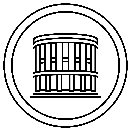 Univerzita Komenského v Bratislave RektorátŠafárikovo námestie 6
P. O. BOX 440
814 99  Bratislava 1Oddelenie centrálneho obstarávania zákaziek